Government of the District of ColumbiaAdvisory Neighborhood Commission 4BBrenda Parks, Chair, 4B04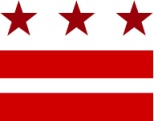 Alison Brooks, Vice Chair, 4B08Geoff Bromaghim, Treasurer, 4B07Erin Palmer, Secretary, 4B02Evan Yeats, 4B01Scot Knickerbocker, 4B03Perry Redd, 4B05Tiffani Nichole Johnson, 4B06LaRoya Huff, 4B09Planning MeetingTuesday, April 9, 2019, 6:30 p.m.MPD, 4th District Station, 6001 Georgia Ave., NWAgendaCall to OrderDiscussion re Office Space & Lease Agreement (Commissioner Parks - 10 minutes)Discussion re Administrative Support (Commissioner Parks - 10 minutes)Officer Updates (10 minutes):Treasurer: Update re Treasurer ReportsSecretary: Update re Website; Recording MeetingsDiscussion re Rules of Procedure (Commissioner Palmer - 10 minutes)Discussion re Procedures for ABRA License Renewals (Commissioner Yeats - 10 minutes)Consideration of General Public Meeting Agenda (see attachment - Draft Agenda) (60 minutes)